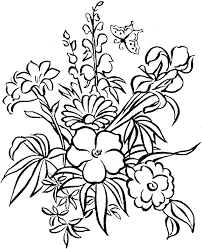 Vabilo !Prisrčno vabljeni  na prireditevob dnevu žena, ki bo  v četrtek, 8. 3. 2018 ob 18. uriv Narodnem domu Mežica.Veselimo se vašega obiska!Prireditev organizira Folklorno društvo Pušlc v sodelovanju z OŠ in vrtcem Mežica.